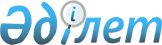 О внесении изменений в решение 42 сессии Нуринского районного маслихата от 8 декабря 2011 года N 396 "О районном бюджете на 2012-2014 годы"Решение 5 сессии Нуринского районного маслихата Карагандинской области от 12 апреля 2012 года N 65. Зарегистрировано Управлением юстиции Нуринского района Карагандинской области 16 апреля 2012 года N 8-14-171

      В соответствии с Бюджетным кодексом Республики Казахстан от 4 декабря 2008 года, Законом Республики Казахстан от 23 января 2001 года "О местном государственном управлении и самоуправлении в Республике Казахстан" районный маслихат РЕШИЛ:



      1. Внести в решение 42 сессии Нуринского районного маслихата от 8 декабря 2011 года N 396 "О районном бюджете на 2012-2014 годы" (зарегистрировано в Реестре государственной регистрации нормативных правовых актов за N 8-14-161, опубликовано в газете "Нұра" от 4 февраля 2012 года N 5 (5238)), внесены изменения решением 2 сессии Нуринского районного маслихата от 16 февраля 2012 года N 21 "О внесений изменений в решение 42 сессии Нуринского районного маслихата от 8 декабря 2011 года N 396 "О районном бюджете на 2012-2014 годы" (зарегистрировано в Реестре государственной регистрации нормативных правовых актов за N 8-14-163, опубликовано в газете "Нұра" от 31 марта 2012 года N 13 (5247) следующие изменения:



      1) в пункте 1:

      в подпункте 1):

      цифры "2596248" заменить цифрами "2886677";

      цифры "2271286" заменить цифрами "2561715";

      в подпункте 2):

      цифры "2603998" заменить цифрами "2910460";

      в подпункте 3):

      цифры "34477" заменить цифрами "34183";

      цифры "1928" заменить цифрами "2222";

      в подпункте 5):

      цифры "минус 42227" заменить цифрами "минус 57966";

      в подпункте 6):

      цифры "42227" заменить цифрами "57966";

      цифры "1928" заменить цифрами "2222";

      цифры "7750" заменить цифрами "23783";



      2) приложения 1, 4, 5, 6, 8, 13, 14, 25, 26, 32 изложить в новой редакции согласно приложениям 1, 2, 3, 4, 5, 6, 7, 8, 9, 10 к настоящему решению.



      2. Настоящее решение вводится в действие с 1 января 2012 года.      Председатель сессии                        Н. Сулейменов      Секретарь районного маслихата              Б. Шайжанов      СОГЛАСОВАНО:      Начальник отдела экономики

      и бюджетного планирования

      Нуринского района

      М. Мухамеджанова

      12 апреля 2012 год

Приложение 1

к решению 5 сессии

Нуринского районного маслихата

от 12 апреля 2012 года N 65Приложение 1

к решению 42 сессии

Нуринского районного маслихата

от 8 декабря 2011 года N 396

Приложение 2

к решению 5 сессии

Нуринского районного маслихата

от 12 апреля 2012 года N 65Приложение 4

к решению 42 сессии

Нуринского районного маслихата

от 8 декабря 2011 года N 396 

Целевые текущие трансферты и бюджетные кредиты из республиканского бюджета на 2012 год

Приложение 3

к решению 5 сессии

Нуринского районного маслихата

от 12 апреля 2012 года N 65Приложение 5

к решению 42 сессии

Нуринского районного маслихата

от 8 декабря 2011 года N 396 

Целевые трансферты на развитие на 2012 год

Приложение 4

к решению 5 сессии

Нуринского районного маслихата

от 12 апреля 2012 года N 65Приложение 6

к решению 42 сессии

Нуринского районного маслихата

от 8 декабря 2011 года N 396 

Перечень бюджетных программ развития района на 2012 год финансируемых за счет районного бюджета

Приложение 5

к решению 5 сессии

Нуринского районного маслихата

от 12 апреля 2012 года N 65Приложение 8

к решению 42 сессии

Нуринского районного маслихата

от 8 декабря 2011 года N 396 

Бюджет на 2012 год аппарата акима поселка Киевка

Приложение 6

к решению 5 сессии

Нуринского районного маслихата

от 12 апреля 2012 года N 65Приложение 13

к решению 42 сессии

Нуринского районного маслихата

от 8 декабря 2011 года N 396 

Бюджет на 2012 год аппарата акима села Шахтер

Приложение 7

к решению 5 сессии

Нуринского районного маслихата

от 12 апреля 2012 года N 65Приложение 14

к решению 42 сессии

Нуринского районного маслихата

от 8 декабря 2011 года N 396 

Бюджет на 2012 год аппарата акима села Изенда

Приложение 8

к решению 5 сессии

Нуринского районного маслихата

от 12 апреля 2012 года N 65Приложение 25

к решению 42 сессии

Нуринского районного маслихата

от 8 декабря 2011 года N 396 

Бюджет на 2012 год аппарата акима села Щербаковское

Приложение 9

к решению 5 сессии

Нуринского районного маслихата

от 12 апреля 2012 года N 65Приложение 26

к решению 42 сессии

Нуринского районного маслихата

от 8 декабря 2011 года N 396 

Бюджет на 2012 год аппарата акима села Карой

Приложение 10

к решению 5 сессии

Нуринского районного маслихата

от 12 апреля 2012 года N 65Приложение 32

к решению 42 сессии

Нуринского районного маслихата

от 8 декабря 2011 года N 396 

Бюджет на 2012 год аппарата акима села Талдысай
					© 2012. РГП на ПХВ «Институт законодательства и правовой информации Республики Казахстан» Министерства юстиции Республики Казахстан
				КатегорияКатегорияКатегорияКатегорияСумма (тысяч тенге)КлассКлассКлассСумма (тысяч тенге)ПодклассПодклассСумма (тысяч тенге)НаименованиеСумма (тысяч тенге)I. Доходы28866771Налоговые поступления31973901Подоходный налог908572Индивидуальный подоходный налог9085703Социальный налог1000301Социальный налог10003004Hалоги на собственность1150551Hалоги на имущество888573Земельный налог32614Hалог на транспортные средства187075Единый земельный налог423005Внутренние налоги на товары, работы и услуги110372Акцизы9743Поступления за использование природных и других ресурсов56004Сборы за ведение предпринимательской и профессиональной деятельности446308Обязательные платежи, взимаемые за совершение юридически значимых действий и (или) выдачу документов уполномоченными на то государственными органами или должностными лицами27601Государственная пошлина27602Неналоговые поступления172301Доходы от государственной собственности13481Поступления части чистого дохода государственных предприятий10005Доходы от аренды имущества, находящегося в государственной собственности34802Поступления от реализации товаров (работ, услуг) государственными учреждениями, финансируемыми из государственного бюджета541Поступления от реализации товаров (работ, услуг) государственными учреждениями, финансируемыми из государственного бюджета5406Прочие неналоговые поступления3211Прочие неналоговые поступления3213Поступления от продажи основного капитала350003Продажа земли и нематериальных активов35001Продажа земли35004Поступления трансфертов256171502Трансферты из вышестоящих органов государственного управления25617152Трансферты из областного бюджета2561715Функциональная группаФункциональная группаФункциональная группаФункциональная группаФункциональная группаСумма (тысяч тенге)Функциональная подгруппаФункциональная подгруппаФункциональная подгруппаФункциональная подгруппаСумма (тысяч тенге)Администратор бюджетных программАдминистратор бюджетных программАдминистратор бюджетных программСумма (тысяч тенге)ПрограммаПрограммаСумма (тысяч тенге)НаименованиеСумма (тысяч тенге)II. Затраты291046001Государственные услуги общего характера3281451Представительные, исполнительные и другие органы, выполняющие общие функции государственного управления292761112Аппарат маслихата района (города областного значения)15447001Услуги по обеспечению деятельности маслихата района (города областного значения)12447003Капитальные расходы государственного органа3000122Аппарат акима района (города областного значения)63847001Услуги по обеспечению деятельности акима района (города областного значения)59485003Капитальные расходы государственного органа4362123Аппарат акима района в городе, города районного значения, поселка, аула (села), аульного (сельского) округа213467001Услуги по обеспечению деятельности акима района в городе, города районного значения, поселка, аула (села), аульного (сельского) округа2134672Финансовая деятельность21052452Отдел финансов района (города областного значения)21052001Услуги по реализации государственной политики в области исполнения бюджета района (города областного значения) и управления коммунальной собственностью района (города областного значения)15903003Проведение оценки имущества в целях налогообложения673010Приватизация, управление коммунальным имуществом, постпривитизационная деятельность и регулирование споров, связанных с этим112011Учет, хранение, оценка и реализация имущества, поступившего в коммунальную собственность2684018Капитальные расходы государственного органа16805Планирование и статистическая деятельность14332453Отдел экономики и бюджетного планирования района (города областного значения)14332001Услуги по реализации государственной политики в области формирования и развития экономической политики, системы государственного планирования и управления района (города областного значения)14183004Капитальные расходы государственного органа14902Оборона48441Военные нужды4444122Аппарат акима района (города областного значения)4444005Мероприятия в рамках исполнения всеобщей воинской обязанности44442Организация работы по чрезвычайным ситуациям4002122Аппарат акима района (города областного значения)400006Предупреждение и ликвидация чрезвычайных ситуаций масштаба района (города областного значения)100007Мероприятия по профилактике и тушению степных пожаров районного (городского) масштаба, а также пожаров в населенных пунктах, в которых не созданы органы государственной противопожарной службы30003Общественный порядок, безопасность, правовая, судебная, уголовно-исполнительная деятельность6201Правоохранительная деятельность620458Отдел жилищно-коммунального хозяйства, пассажирского транспорта и автомобильных дорог района (города областного значения)620021Обеспечение безопасности дорожного движения в населенных пунктах62004Образование17217281Дошкольное воспитание и обучение44792471Отдел образования, физической культуры и спорта района (города областного значения)44792003Обеспечение дошкольного воспитания и обучения44579025Увеличение размера доплаты за квалификационную категорию воспитателям дошкольных организаций образования за счет трансфертов из республиканского бюджета2132Начальное, основное среднее и общее среднее образование1663299123Аппарат акима района в городе, города районного значения, поселка, аула (села), аульного (сельского) округа3009005Организация бесплатного подвоза учащихся до школы и обратно в аульной (сельской) местности3009471Отдел образования, физической культуры и спорта района (города областного значения)1660290004Общеобразовательное обучение1615546005Дополнительное образование для детей и юношества14244063Повышение оплаты труда учителям, прошедшим повышение квалификации по учебным программам АОО "Назарбаев интеллектуальные школы" за счет трансфертов из республиканского бюджета1546064Увеличение размера доплаты за квалификационную категорию учителям школ за счет трансфертов из республиканского бюджета289549Прочие услуги в области образования13637471Отдел образования, физической культуры и спорта района (города областного значения)13637009Приобретение и доставка учебников, учебно-методических комплексов для государственных учреждений образования района (города областного значения)5612020Ежемесячные выплаты денежных средств опекунам (попечителям) на содержание ребенка-сироты (детей-сирот), и ребенка (детей), оставшегося без попечения родителей за счет трансфертов из республиканского бюджета802505Здравоохранение2099Прочие услуги в области здравоохранения209123Аппарат акима района в городе, города районного значения, поселка, аула (села), аульного (сельского) округа209002Организация в экстренных случаях доставки тяжелобольных людей до ближайшей организации здравоохранения, оказывающей врачебную помощь20906Социальная помощь и социальное обеспечение1099922Социальная помощь93956451Отдел занятости и социальных программ района (города областного значения)93956002Программа занятости32929004Оказание социальной помощи на приобретение топлива специалистам здравоохранения, образования, социального обеспечения, культуры и спорта в сельской местности в соответствии с законодательством Республики Казахстан3000005Государственная адресная социальная помощь6703006Оказание жилищной помощи3952007Социальная помощь отдельным категориям нуждающихся граждан по решениям местных представительных органов1434010Материальное обеспечение детей-инвалидов, воспитывающихся и обучающихся на дому416014Оказание социальной помощи нуждающимся гражданам на дому14979016Государственные пособия на детей до 18 лет16916017Обеспечение нуждающихся инвалидов обязательными гигиеническими средствами и предоставление услуг специалистами жестового языка, индивидуальными помощниками в соответствии с индивидуальной программой реабилитации инвалида5833023Обеспечение деятельности центров занятости населения77949Прочие услуги в области социальной помощи и социального обеспечения16036451Отдел занятости и социальных программ района (города областного значения)16036001Услуги по реализации государственной политики на местном уровне в области обеспечения занятости и реализации социальных программ для населения15160011Оплата услуг по зачислению, выплате и доставке пособий и других социальных выплат498021Капитальные расходы государственного органа37807Жилищно-коммунальное хозяйство4098541Жилищное хозяйство268968458Отдел жилищно-коммунального хозяйства, пассажирского транспорта и автомобильных дорог района (города областного значения)50724041Ремонт и благоустройство объектов в рамках развития сельских населенных пунктов по Программе занятости 202050724471Отдел образования, физической культуры и спорта района (города областного значения)49539026Ремонт объектов в рамках развития сельских населенных пунктов по Программе занятости 202049539472Отдел строительства, архитектуры и градостроительства района (города областного значения)168705003Проектирование,строительство и (или) приобретение жилья государственного коммунального жилищного фонда112806004Проектирование, развитие, обустройство и (или) приобретение инженерно-коммуникационной инфраструктуры31344072Строительство и (или) приобретение служебного жилья и развитие (или) приобретение инженерно-коммуникационной инфраструктуры в рамках Программы занятости 20205555074Развитие и обустройство недостающей инженерно-коммуникационной инфраструктуры в рамках второго направления Программы занятости 2020190002Коммунальное хозяйство115496472Отдел строительства, архитектуры и градостроительства района (города областного значения)115496006Развитие системы водоснабжения и водоотведения1154963Благоустройство населенных пунктов25390123Аппарат акима района в городе, города районного значения, поселка, аула (села), аульного (сельского) округа25390008Освещение улиц населенных пунктов23677011Благоустройство и озеленение населенных пунктов171308Культура, спорт, туризм и информационное пространство2020891Деятельность в области культуры106304455Отдел культуры и развития языков района (города областного значения)106304003Поддержка культурно-досуговой работы1063042Спорт1539471Отдел образования, физической культуры и спорта района (города областного значения)1539014Проведение спортивных соревнований на районном (города областного значения) уровне289015Подготовка и участие членов сборных команд района (города областного значения) по различным видам спорта на областных спортивных соревнованиях12503Информационное пространство73824455Отдел культуры и развития языков района (города областного значения)65462006Функционирование районных (городских) библиотек65462456Отдел внутренней политики района (города областного значения)8362002Услуги по проведению государственной информационной политики через газеты и журналы7362005Услуги по проведению государственной информационной политики через телерадиовещание10009Прочие услуги по организации культуры, спорта, туризма и информационного пространства20422455Отдел культуры и развития языков района (города областного значения)8077001Услуги по реализации государственной политики на местном уровне в области развития языков и культуры8056010Капитальные расходы государственного органа21456Отдел внутренней политики района (города областного значения)12345001Услуги по реализации государственной политики на местном уровне в области информации, укрепления государственности и формирования социального оптимизма граждан11345003Реализация мероприятий в сфере молодежной политики100010Сельское, водное, лесное, рыбное хозяйство, особо охраняемые природные территории, охрана окружающей среды и животного мира, земельные отношения645641Сельское хозяйство31159453Отдел экономики и бюджетного планирования района (города областного значения)7886099Реализация мер по оказанию социальной поддержки специалистов7886472Отдел строительства, архитектуры и градостроительства района (города областного значения)7237010Развитие объектов сельского хозяйства7237474Отдел сельского хозяйства и ветеринарии района (города областного значения)16036001Услуги по реализации государственной политики на местном уровне в сфере сельского хозяйства и ветеринарии15924003Капитальные расходы государственного органа12007Организация отлова и уничтожения бродячих собак и кошек1006Земельные отношения7415463Отдел земельных отношений района (города областного значения)7415001Услуги по реализации государственной политики в области регулирования земельных отношений на территории района (города областного значения)7265007Капитальные расходы государственного органа1509Прочие услуги в области сельского, водного, лесного, рыбного хозяйства, охраны окружающей среды и земельных отношений25990474Отдел сельского хозяйства и ветеринарии района (города областного значения)25990013Проведение противоэпизоотических мероприятий2599011Промышленность, архитектурная, градостроительная и строительная деятельность86382Архитектурная, градостроительная и строительная деятельность8638472Отдел строительства, архитектуры и градостроительства района (города областного значения)8638001Услуги по реализации государственной политики в области строительства, архитектуры и градостроительства на местном уровне863812Транспорт и коммуникации209531Автомобильный транспорт20953458Отдел жилищно-коммунального хозяйства, пассажирского транспорта и автомобильных дорог района (города областного значения)20953023Обеспечение функционирования автомобильных дорог2095313Прочие301493Поддержка предпринимательской деятельности и защита конкуренции6872469Отдел предпринимательства района (города областного значения)6872001Услуги по реализации государственной политики на местном уровне в области развития предпринимательства и промышленности6722004Капитальные расходы государственного органа1509Прочие23277452Отдел финансов района (города областного значения)6499012Резерв местного исполнительного органа района (города областного значения)6499458Отдел жилищно-коммунального хозяйства, пассажирского транспорта и автомобильных дорог района (города областного значения)9890001Услуги по реализации государственной политики на местном уровне в области жилищно-коммунального хозяйства, пассажирского транспорта и автомобильных дорог6609040Реализация мероприятий для решения вопросов обустройства аульных (сельских) округов в реализацию мер по содействию экономическому развитию регионов в рамках Программы "Развитие регионов" за счет целевых трансфертов из республиканского бюджета3281471Отдел образования, физической культуры и спорта района (города областного значения)6888001Услуги по обеспечению деятельности отдела образования, физической культуры и спорта688815Трансферты86751Трансферты8675452Отдел финансов района (города областного значения)8675006Возврат неиспользованных (недоиспользованных) целевых трансфертов8675III. Чистое бюджетное кредитование34183Бюджетные кредиты3640510Сельское, водное, лесное, рыбное хозяйство, особо охраняемые природные территории, охрана окружающей среды и животного мира, земельные отношения364051Сельское хозяйство36405453Отдел экономики и бюджетного планирования района (города областного значения)36405006Бюджетные кредиты для реализации мер социальной поддержки специалистов36405КатегорияКатегорияКатегорияКатегорияСумма (тысяч тенге)КлассКлассКлассСумма (тысяч тенге)ПодклассПодклассСумма (тысяч тенге)НаименованиеСумма (тысяч тенге)12345Погашение бюджетных кредитов22225Погашение бюджетных кредитов222201Погашение бюджетных кредитов22221Погашение бюджетных кредитов,выданных из государственного бюджета2222Функциональная группаФункциональная группаФункциональная группаФункциональная группаСумма (тысяч тенге)Функциональная подгруппаФункциональная подгруппаФункциональная подгруппаСумма (тысяч тенге)Администратор бюджетных программАдминистратор бюджетных программСумма (тысяч тенге)НаименованиеСумма (тысяч тенге)12345IV. Сальдо по операциям с финансовыми активами0Приобретение финансовых активов0Категория Категория Категория Категория Сумма (тысяч тенге)КлассКлассКлассСумма (тысяч тенге)ПодклассПодклассСумма (тысяч тенге)НаименованиеСумма (тысяч тенге)12345V. Дефицит (профицит) бюджета-57966VI. Финансирование дефицита (использование профицита) бюджета57966Поступление займов3640516Погашение займов22221Погашение займов2222452Отдел финансов района (города областного значения)22228Используемые остатки бюджетных средств23783НаименованиеСумма (тыс. тенге)12Всего281484в том числецелевые текущие трансферты245079в том числеОтдел экономики и бюджетного планирования района (города областного значения)7886На реализацию мер по оказанию социальной поддержки специалистов7886Отдел образования, физической культуры и спорта района (города областного значения)79786На реализацию государственного образовательного заказа в дошкольных организациях образования32854На увеличение размера доплаты за квалификационную категорию учителям школ и воспитателям дошкольных организаций образования29167На оснащение учебным оборудованием кабинетов физики, химии, биологии в государственных учреждениях основного среднего и общего среднего образования8194На повышение оплаты труда учителям,прошедшим повышение квалификации по учебным программам АОО "Назарбаев Интеллектуальные школы"1546На ежемесячные выплаты денежных средств опекунам(попечителям) на содержание ребенка сироты(детей-сирот), и ребенка(детей), оставшихся без попечения родителей8025Отдел занятости и социальных программ района (города областного значения)27873На реализацию мероприятий Программы занятости 202027873в том числечастичное субсидирование заработной платы11624создание центров занятости7794предоставление субсидий на переезд1022организация молодежной практики7433Отдел сельского хозяйства и ветеринарии района (города областного значения)25990Проведение противоэпизоотических мероприятий25990Отдел жилищно-коммунального хозяйства, пассажирского транспорта и автомобильных дорог района (города областного значения)3281Реализация мероприятий для решения вопросов обустройства аульных (сельских) округов в реализацию мер по содействию экономическому развитию регионов в рамках Программы "Развитие регионов" за счет целевых трансфертов из республиканского бюджета3281На развитие сельских населенных пунктов в рамках Программы занятости 2020100263в том числе:образование49539жилищно-коммунальное хозяйство10000дорожная инфраструктура40724Бюджетные кредиты36405Отдел экономики и бюджетного планирования района (города областного значения)36405Бюджетные кредиты местным исполнительным органам для реализации мер социальной поддержки специалистов36405НаименованиеСумма (тыс. тенге)12Всего270451в том числе:из республиканского бюджета255346Отдел строительства, архитектуры и градостроительства255346На развитие и обустройство недостающей инженерно-коммуникационной инфраструктуры в рамках второго направления Программы занятости 202019000На проектирование, строительство и (или) приобретения жилья государственного коммунального жилищного фонда 91850На проектирование, развитие,обустройство и (или) приобретение инженерно-коммуникационной инфраструктуры24000На строительство и (или) приобретение служебного жилища и развитие (или) приобретение инженерно-коммуникационной инфраструктуры в рамках Программы занятости 20205000На развитие системы водоснабжения115496из областного бюджета15105На проектирование, строительство и (или) приобретения жилья государственного коммунального жилищного фонда10206На проектирование, развитие, обустройство и (или) приобретение инженерно-коммуникационной инфраструктуры4344На строительство и (или) приобретение служебного жилища и развитие (или) приобретение инженерно-коммуникационной инфраструктуры в рамках Программы занятости 2020555Функциональная группаФункциональная группаФункциональная группаФункциональная группасумма (тысяч тенге)Администратор бюджетных программАдминистратор бюджетных программАдминистратор бюджетных программсумма (тысяч тенге)ПрограммаПрограммасумма (тысяч тенге)Наименованиесумма (тысяч тенге)07Жилищное хозяйство17487472Отдел строительства, архитектуры и градостроительства района (города областного значения)10250003Проектирование, строительство и (или) приобретение жилья государственного коммунального жилищного фонда7250004Проектирование, развитие, обустройство и (или) приобретение инженерно-коммуникационной инфраструктуры3000010Сельское, водное,лесное, рыбное хозяйство, особо охраняемые природные территории, охрана окружающей среды и животного мира, земельные отношения7237472Отдел строительства, архитектуры и градостроительства района (города областного значения)7237010Развитие объектов сельского хозяйства7237Функциональная группаФункциональная группаФункциональная группаФункциональная группаФункциональная группаСумма (тысяч тенге)Функциональная подгруппаФункциональная подгруппаФункциональная подгруппаФункциональная подгруппаСумма (тысяч тенге)Администратор бюджетных программАдминистратор бюджетных программАдминистратор бюджетных программСумма (тысяч тенге)ПрограммаПрограммаСумма (тысяч тенге)НаименованиеСумма (тысяч тенге)II. Затраты3395201Государственные услуги общего характера179781Представительные, исполнительные и другие органы, выполняющие общие функции  государственного управления17978123Аппарат акима района в городе, города районного значения, поселка, аула (села), аульного (сельского) округа17978001Услуги по обеспечению деятельности акима района в городе, города районного значения, поселка, аула (села), аульного (сельского) округа1797807Жилищно-коммунальное хозяйство159743Благоустройство населенных пунктов15974123Аппарат акима района в городе, города районного значения, поселка, аула (села), аульного (сельского) округа15974008Освещение улиц населенных пунктов14261011Благоустройство и озеленение населенных пунктов1713Функциональная группаФункциональная группаФункциональная группаФункциональная группаФункциональная группаСумма (тысяч тенге)Функциональная подгруппаФункциональная подгруппаФункциональная подгруппаФункциональная подгруппаСумма (тысяч тенге)Администратор бюджетных программАдминистратор бюджетных программАдминистратор бюджетных программСумма (тысяч тенге)ПрограммаПрограммаСумма (тысяч тенге)НаименованиеСумма (тысяч тенге)II. Затраты1098101Государственные услуги общего характера92501Представительные, исполнительные и другие органы, выполняющие общие функции государственного управления9250123Аппарат акима района в городе, города районного значения, поселка, аула (села), аульного (сельского) округа9250001Услуги по обеспечению деятельности акима района в городе, города районного значения, поселка, аула (села), аульного (сельского) округа925007Жилищно-коммунальное хозяйство17313Благоустройство населенных пунктов1731123Аппарат акима района в городе, города районного значения, поселка, аула (села), аульного (сельского) округа1731008Освещение улиц населенных пунктов1731Функциональная группаФункциональная группаФункциональная группаФункциональная группаФункциональная группаСумма (тысяч тенге)Функциональная подгруппаФункциональная подгруппаФункциональная подгруппаФункциональная подгруппаСумма (тысяч тенге)Администратор бюджетных программАдминистратор бюджетных программАдминистратор бюджетных программСумма (тысяч тенге)ПрограммаПрограммаСумма (тысяч тенге)НаименованиеСумма (тысяч тенге)II. Затраты924401Государственные услуги общего характера82631Представительные, исполнительные и другие органы, выполняющие общие функции государственного управления8263123Аппарат акима района в городе, города районного значения, поселка, аула (села), аульного (сельского) округа8263001Услуги по обеспечению деятельности акима района в городе, города районного значения, поселка, аула (села), аульного (сельского) округа826304Образование5002Начальное, основное среднее и общее среднее образование500123Аппарат акима района в городе, города районного значения, поселка, аула (села), аульного (сельского) округа500005Организация бесплатного подвоза учащихся до школы и обратно в аульной (сельской) местности50007Жилищно-коммунальное хозяйство4813Благоустройство населенных пунктов481123Аппарат акима района в городе, города районного значения, поселка, аула (села), аульного (сельского) округа481008Освещение улиц населенных пунктов481Функциональная группаФункциональная группаФункциональная группаФункциональная группаФункциональная группаСумма (тысяч тенге)Функциональная подгруппаФункциональная подгруппаФункциональная подгруппаФункциональная подгруппаСумма (тысяч тенге)Администратор бюджетных программАдминистратор бюджетных программАдминистратор бюджетных программСумма (тысяч тенге)ПрограммаПрограммаСумма (тысяч тенге)НаименованиеСумма (тысяч тенге)II. Затраты842201Государственные услуги общего характера79601Представительные, исполнительные и другие органы, выполняющие общие функции государственного управления7960123Аппарат акима района в городе, города районного значения, поселка, аула (села), аульного (сельского) округа7960001Услуги по обеспечению деятельности акима района в городе, города районного значения, поселка, аула (села), аульного (сельского) округа796007Жилищно-коммунальное хозяйство4623Благоустройство населенных пунктов462123Аппарат акима района в городе, города районного значения, поселка, аула (села), аульного (сельского) округа462008Освещение улиц населенных пунктов462Функциональная группаФункциональная группаФункциональная группаФункциональная группаФункциональная группаСумма (тысяч тенге)Функциональная подгруппаФункциональная подгруппаФункциональная подгруппаФункциональная подгруппаСумма (тысяч тенге)Администратор бюджетных программАдминистратор бюджетных программАдминистратор бюджетных программСумма (тысяч тенге)ПрограммаПрограммаСумма (тысяч тенге)НаименованиеСумма (тысяч тенге)II. Затраты812501Государственные услуги общего характера79101Представительные, исполнительные и другие органы, выполняющие общие функции государственного управления7910123Аппарат акима района в городе, города районного значения, поселка, аула (села), аульного (сельского) округа7910001Услуги по обеспечению деятельности акима района в городе, города районного значения, поселка, аула (села), аульного (сельского) округа791007Жилищно-коммунальное хозяйство2153Благоустройство населенных пунктов215123Аппарат акима района в городе, города районного значения, поселка, аула (села), аульного (сельского) округа215008Освещение улиц населенных пунктов215Функциональная группаФункциональная группаФункциональная группаФункциональная группаФункциональная группаСумма (тысяч тенге)Функциональная подгруппаФункциональная подгруппаФункциональная подгруппаФункциональная подгруппаСумма (тысяч тенге)Администратор бюджетных программАдминистратор бюджетных программАдминистратор бюджетных программСумма (тысяч тенге)ПрограммаПрограммаСумма (тысяч тенге)НаименованиеСумма (тысяч тенге)II. Затраты792101Государственные услуги общего характера74511Представительные, исполнительные и другие органы, выполняющие общие функции государственного управления7451123Аппарат акима района в городе, города районного значения, поселка, аула (села), аульного (сельского) округа7451001Услуги по обеспечению деятельности акима района в городе, города районного значения, поселка, аула (села), аульного (сельского) округа745104Образование4702Начальное, основное среднее и общее среднее образование470123Аппарат акима района в городе, города районного значения, поселка, аула (села), аульного (сельского) округа470005Организация бесплатного подвоза учащихся до школы и обратно в аульной (сельской) местности470